Lancaster Seventh-Day Adventist ChurchA House of Prayer for All People 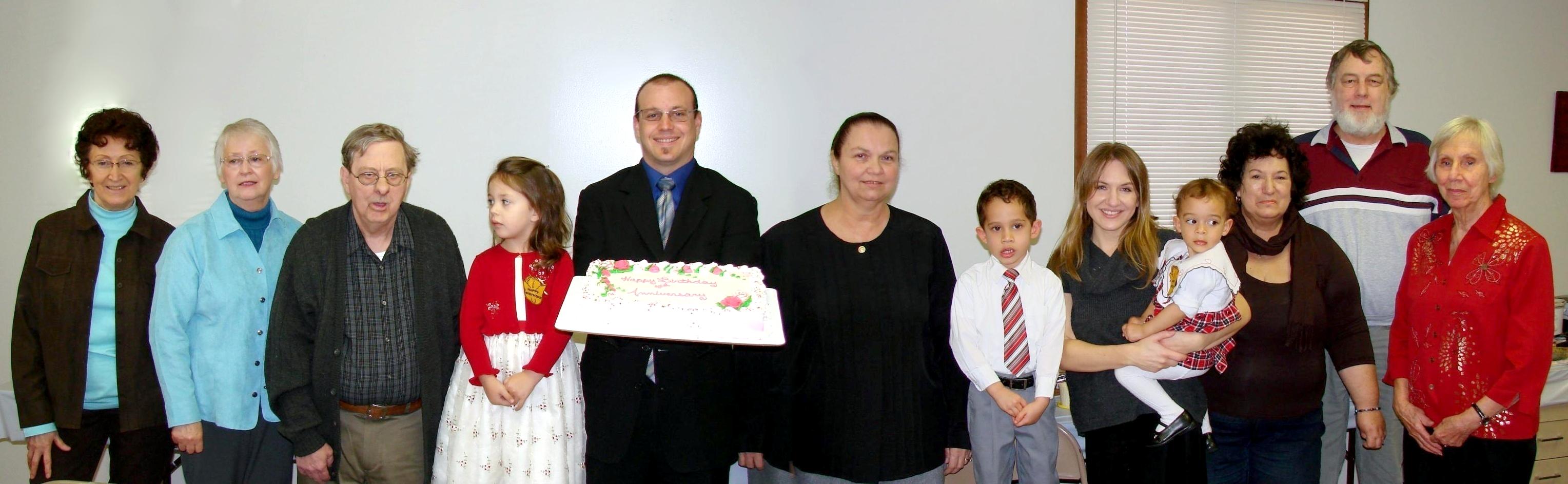 Birthdays:  Alice, Sharon, David, Callie, Anthony, Debby, Elijah, Trina, AbigailAnniversaries:  Kay & Mike,  BettyFebruary Birthdays and Anniversaries - 2011